APPROVAL FOR ACCEPTANCE OF GRADUATE COURSEWORK AT EAST OHIO UNIVERSITIES (Cross-Registration Form)Under specific circumstances, a graduate degree-seeking student from Kent State University may take one or more graduate courses at The University of Akron, Cleveland State University, Northeast Ohio Medical University, Ohio University, or Youngstown State University without registering as a transient student. The course should contribute to the student’s program of study and be unavailable at Kent State University when needed to complete the student’s program. The student must be in good standing (GPA >3.0) and be within time limits for completion of the degree program. The graduate program unit at Kent State University will establish a special topics course with a graduate title that corresponds to the course title at the host university and will incorporate the initials of the host university (UA, CSU, NEOMED, OU, or YSU). Registration for such a course is controlled by the student’s home department and will be permitted only upon receipt of this approved form.Home Institution: Kent State UniversityHost Institution: ApprovalsStudent: Please complete a form for each cross-registered course and send (email or fax) to your academic advisor. The academic advisor will obtain the home institution signatures and forward to the host institution Only actual or scanned signatures will be accepted; word processed signatures are not allowed.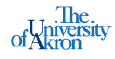 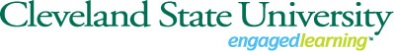 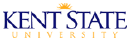 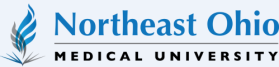 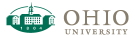 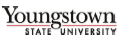 Name:ID:ID:Please print:LastLastLastFirstFirstFirstFirstMiddleMiddlePermanent address:Permanent address:StreetCityCityStateZipLocal Address:StreetStreetStreetCityCityCityCityStateStateZipZipLocal telephone:Email:Email:Department:Major:Degree:Academic term:FallSpringSummerSpecify summer sessionAcademic yearAcademic term:FallSpringSummerSpecify summer sessionAcademic yearThe University of AkronCleveland State UniversityNortheast Ohio Medical UniversityOhio UniversityOhio UniversityYoungstown State UniversityThe University of AkronCleveland State UniversityNortheast Ohio Medical UniversityOhio UniversityOhio UniversityYoungstown State UniversityCourse number:Course number:Course number:Course title:Course title:Instructor name:Instructor name:Instructor name:Home Institution: Kent State UniversityHost Institution: UA / CSU  / NEOMED / OU / YSUAcademic Advisor (print & sign name)Course Instructor (print & sign name)Program Director (print & sign name)Course Instructor email address and phone numberProgram Director email address and phone numberDepartment Chair (print & sign name)Graduate School Approval (print & sign name)—UA & YSU onlyGraduate School Approval (print & sign name)—UA & YSU only